РОССИЙСКАЯ ФЕДЕРАЦИЯБЕЛГОРОДСКАЯ ОБЛАСТЬ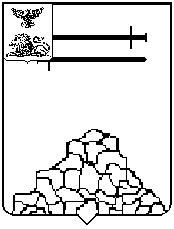 КОНТРОЛЬНО - СЧЕТНАЯ КОМИССИЯЯКОВЛЕВСКОГО ГОРОДСКОГО ОКРУГА. Строитель, ул. Ленина, д.16                                                                       т. (47 244) 6-94-01ИНФОРМАЦИЯпо результатам проведения в МБУ «Управление цифрового развития Яковлевского городского округа» контрольного мероприятия по вопросу проверки финансово-хозяйственной деятельности за 2022 года.Руководствуясь Федеральным законом от 07 февраля 2011 года № 6-ФЗ                    «Об общих принципах организации и деятельности контрольно-счетных органов субъектов Российской Федерации и муниципальных образований», Положением                 «О Контрольно-счетной комиссии Яковлевского городского округа», утвержденного решением Совета депутатов Яковлевского городского округа от 09 ноября 2021 года                № 15, Контрольно-счетной комиссией Яковлевского городского округа проведено в МБУ «Управление цифрового развития Яковлевского городского округа» контрольное мероприятие по вопросу проверка финансово-хозяйственной деятельности за 2022 года.Основание для проведения мероприятия: Пункт 2.2 раздела 2 плана работы Контрольно-счетной комиссии Яковлевского городского округа на 2023 год, утвержденного распоряжением председателя Контрольно-счетной комиссии Яковлевского городского округа от 28 декабря 2022 года № 58. Предмет мероприятия: финансово-хозяйственная деятельность Муниципального бюджетного учреждения «Управление цифрового развития Яковлевского городского округа» за 2022 год. Объект мероприятия: Муниципальное бюджетное учреждение «Управление цифрового развития Яковлевского городского округа».Цель контрольного мероприятия: проверка соблюдения бюджетного законодательства, правомерности финансовых и хозяйственных операций, осуществляемых объектом контроля, целесообразности и эффективности использования бюджетных средств и материальных ценностей. Муниципальное бюджетное учреждение «Управление цифрового развития Яковлевского городского округа» создано в целях развития и применения современных технологий, содействия в реализации, коммуникаций и информационных технологий, содействия в реализации в единой политики в области информатизации и автоматизации на территории Яковлевского городского округа.Основными целями деятельности учреждения являются:1) повышение эффективности информационного обеспечения органов местного самоуправления, муниципальных учреждений и предприятий, хозяйствующих субъектов и населения яковлевского городского округа на основе использования современных средств вычислительной техники, телекоммуникационных систем                       и информационных технологий, и проведение скоординированной единой политики информатизации;2) исполнение задач, стоящих перед Яковлевским городским округом в части использования современных информационно-коммуникационных технологий, способствующих эффективной деятельности органов местного самоуправления Яковлевского городского округа и муниципальных учреждений, предприятий;3) реализация единой политики в сфере информатизации органов местного самоуправления Яковлевского городского округа;4) удовлетворение потребностей органов местного самоуправления Яковлевского городского округа, граждан, организаций и общественных объединений в информации на основе информационных ресурсов. Для достижения целей деятельности учреждение осуществляет следующие основные виды деятельности:1) техническое обслуживание и ремонт офисных машин и вычислительной техники;2) консультирование по аппаратным средствам вычислительной техники;3) деятельность по созданию и использованию баз данных и информационных ресурсов;4) деятельность по созданию и использованию баз данных и информационных ресурсов;5) прочая деятельность, связанная с использованием вычислительной техники                и информационных технологий;6) вспомогательная деятельность в области муниципального управления.Уточненный общий объем субсидии на выполнение муниципального задания                         в 2022 году составил 9 685,6 тыс. рублей.Расходы по собственным доходам учреждения за 2022 год составили                     124,8 тыс. рублей, денежных средств использованы на закупку товаров, работ, услуг               в размере 100,0 %. В 2022 году были заключены контракты (договоры):- п.4 ст. 93 – 46 шт. на сумму 1 996,8 тыс. рублей;- п.8 ст. 93 – 1 шт. на сумму 189,7 тыс. рублей;- п.25 ст. 93 – 2 шт. на сумму 1 099,8 тыс. рублей;- п.29 ст. 93 – 1 шт. на сумму 321,6 тыс. рублей.В ходе контрольного мероприятия были установлены отдельные нарушения требований Федерального закона от 06.12.2011 года № 402-ФЗ «О бухгалтерском учете»; Федерального закона от 05.04.2013 года № 44-ФЗ «О контрактной системе в сфере закупок товаров, работ, услуг для обеспечения государственных и муниципальных нужд». Начальнику МБУ «Управление цифрового развития Яковлевского городского округа» направлено представление с предложением устранить все нарушения и недостатки, отмеченные в акте проверки.  Контрольно-счетной комиссией Яковлевского городского округа предоставлен отчет об итогах проведения контрольного мероприятия в Совет депутатов Яковлевского городского округа, подготовлена информация главе администрации Яковлевского городского округа.